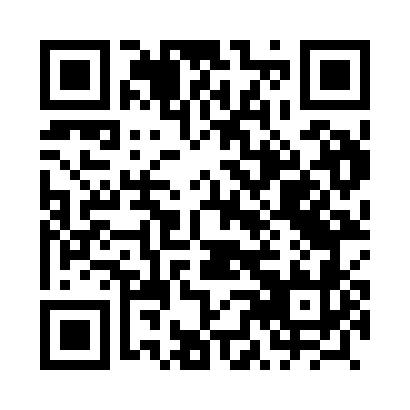 Prayer times for Pakotulsko, PolandWed 1 May 2024 - Fri 31 May 2024High Latitude Method: Angle Based RulePrayer Calculation Method: Muslim World LeagueAsar Calculation Method: HanafiPrayer times provided by https://www.salahtimes.comDateDayFajrSunriseDhuhrAsrMaghribIsha1Wed2:355:1512:485:588:2310:542Thu2:345:1312:485:598:2510:543Fri2:335:1112:486:008:2610:554Sat2:325:0912:486:018:2810:565Sun2:325:0712:486:028:3010:566Mon2:315:0512:486:048:3210:577Tue2:305:0312:486:058:3410:588Wed2:295:0112:486:068:3510:599Thu2:284:5912:486:078:3710:5910Fri2:284:5712:486:088:3911:0011Sat2:274:5512:486:098:4111:0112Sun2:264:5412:486:108:4211:0213Mon2:264:5212:486:118:4411:0214Tue2:254:5012:486:128:4611:0315Wed2:244:4912:486:138:4711:0416Thu2:244:4712:486:148:4911:0417Fri2:234:4512:486:158:5111:0518Sat2:224:4412:486:168:5211:0619Sun2:224:4212:486:168:5411:0720Mon2:214:4112:486:178:5511:0721Tue2:214:3912:486:188:5711:0822Wed2:204:3812:486:198:5811:0923Thu2:204:3712:486:209:0011:0924Fri2:194:3512:486:219:0111:1025Sat2:194:3412:486:229:0311:1126Sun2:184:3312:486:229:0411:1127Mon2:184:3212:486:239:0611:1228Tue2:184:3112:496:249:0711:1329Wed2:174:3012:496:259:0811:1330Thu2:174:2912:496:269:1011:1431Fri2:174:2812:496:269:1111:15